               	                                          						                              ZLÍNSKÝ KRAJSKÝ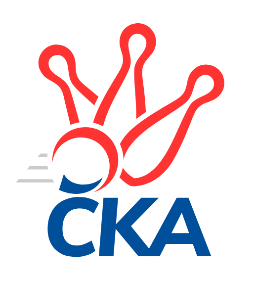  KUŽELKÁŘSKÝ SVAZ                                                                                               Zlín   5.11.2022ZPRAVODAJ ZLÍNSKÉHO KRAJSKÉHO PŘEBORU2022-20236. kolo TJ Kelč	- KK Camo Slavičín B	3:5	2523:2566	4.0:8.0	4.11. TJ Valašské Meziříčí C	- TJ Bojkovice Krons	2:6	2522:2624	3.0:9.0	4.11. TJ Gumárny Zubří	- SC Bylnice	5:3	2594:2429	7.0:5.0	4.11. KK Kroměříž B	- VKK Vsetín B	4:4	2201:2158	5.0:7.0	4.11. TJ Jiskra Otrokovice B	- TJ Sokol Machová 	2:6	2554:2632	6.0:6.0	5.11. KK Camo Slavičín A	- KC Zlín C	5.5:2.5	2760:2700	7.0:5.0	5.11.Tabulka družstev:	1.	TJ Gumárny Zubří	6	5	0	1	35.0 : 13.0 	51.0 : 21.0 	 2651	10	2.	TJ Kelč	6	5	0	1	31.0 : 17.0 	37.0 : 35.0 	 2578	10	3.	KK Camo Slavičín A	6	5	0	1	30.5 : 17.5 	44.5 : 27.5 	 2569	10	4.	SC Bylnice	6	3	1	2	29.0 : 19.0 	38.0 : 34.0 	 2523	7	5.	TJ Bojkovice Krons	6	3	1	2	24.0 : 24.0 	40.5 : 31.5 	 2633	7	6.	KC Zlín C	6	3	0	3	27.5 : 20.5 	41.5 : 30.5 	 2685	6	7.	TJ Sokol Machová	6	3	0	3	24.0 : 24.0 	32.0 : 40.0 	 2612	6	8.	KK Camo Slavičín B	6	2	0	4	22.0 : 26.0 	39.0 : 33.0 	 2524	4	9.	TJ Valašské Meziříčí C	6	2	0	4	20.0 : 28.0 	33.5 : 38.5 	 2554	4	10.	VKK Vsetín B	5	1	1	3	14.0 : 26.0 	22.0 : 38.0 	 2396	3	11.	KK Kroměříž B	6	1	1	4	14.0 : 34.0 	19.0 : 53.0 	 2284	3	12.	TJ Jiskra Otrokovice B	5	0	0	5	9.0 : 31.0 	22.0 : 38.0 	 2487	0Program dalšího kola:7. kolo10.11.2022	čt	16:00	TJ Sokol Machová  - TJ Kelč	11.11.2022	pá	17:00	TJ Gumárny Zubří - KC Zlín C	11.11.2022	pá	17:00	TJ Bojkovice Krons - KK Kroměříž B	11.11.2022	pá	19:00	VKK Vsetín B - KK Camo Slavičín A	12.11.2022	so	15:00	KK Camo Slavičín B - TJ Valašské Meziříčí C	12.11.2022	so	17:30	SC Bylnice - TJ Jiskra Otrokovice B		 TJ Kelč	2523	3:5	2566	KK Camo Slavičín B	Antonín Plesník	 	 221 	 219 		440 	 1:1 	 437 	 	227 	 210		Jakub Havrlant	Zdeněk Chvatík	 	 180 	 195 		375 	 0:2 	 444 	 	207 	 237		Ivana Bartošová	Pavel Chvatík	 	 229 	 197 		426 	 1:1 	 433 	 	191 	 242		Dušan Tománek	Petr Pavelka	 	 192 	 220 		412 	 1:1 	 390 	 	199 	 191		Robert Řihák	Miroslav Pavelka	 	 195 	 232 		427 	 1:1 	 402 	 	208 	 194		Rostislav Studeník	Tomáš Vybíral	 	 223 	 220 		443 	 0:2 	 460 	 	233 	 227		Michal Petrášrozhodčí: Miroslav Pavelka	 TJ Valašské Meziříčí C	2522	2:6	2624	TJ Bojkovice Krons	František Fojtík	 	 189 	 229 		418 	 1:1 	 446 	 	245 	 201		Jan Lahuta	Petr Cahlík	 	 207 	 217 		424 	 0:2 	 454 	 	231 	 223		Michal Ondrušek	Jiří Hrabovský	 	 209 	 205 		414 	 1:1 	 407 	 	199 	 208		Jozef Kundrata	Petr Jandík	 	 198 	 179 		377 	 0:2 	 420 	 	225 	 195		Michal Machala	Miroslav Volek	 	 218 	 225 		443 	 0:2 	 453 	 	226 	 227		Radomír Kozáček	Radek Olejník	 	 212 	 234 		446 	 1:1 	 444 	 	235 	 209		Jiří Kafkarozhodčí: Jaroslav Zajíček	 TJ Gumárny Zubří	2594	5:3	2429	SC Bylnice	Jiří Satinský	 	 202 	 231 		433 	 2:0 	 353 	 	185 	 168		Jaroslav Slováček	Ota Adámek	 	 221 	 207 		428 	 0:2 	 453 	 	238 	 215		Josef Bařinka	Tomáš Stodůlka	 	 216 	 188 		404 	 0:2 	 413 	 	220 	 193		Lubomír Zábel	Václav Zeman	 	 234 	 182 		416 	 1:1 	 455 	 	233 	 222		Alois Beňo	Ludmila Satinská	 	 239 	 222 		461 	 2:0 	 365 	 	169 	 196		Ondřej Masař	Miroslav Macháček	 	 231 	 221 		452 	 2:0 	 390 	 	175 	 215		Stanislav Horečnýrozhodčí:  Vedoucí družstev	 KK Kroměříž B	2201	4:4	2158	VKK Vsetín B	František Nedopil	 	 173 	 141 		314 	 0:2 	 355 	 	185 	 170		Tomáš Hnátek	Viktor Vaculík	 	 198 	 195 		393 	 0:2 	 429 	 	214 	 215		Vlastimil Kancner	Lenka Haboňová	 	 225 	 224 		449 	 2:0 	 317 	 	151 	 166		Karel Navrátil	Martin Novotný	 	 176 	 174 		350 	 0:2 	 358 	 	181 	 177		Radim Metelka	Jan Růžička	 	 169 	 141 		310 	 1:1 	 328 	 	162 	 166		Petr Spurný	Stanislav Poledňák	 	 200 	 185 		385 	 2:0 	 371 	 	189 	 182		Miroslav Kubíkrozhodčí: Pavel Vyskočil	 TJ Jiskra Otrokovice B	2554	2:6	2632	TJ Sokol Machová 	Martin Růžička	 	 191 	 210 		401 	 1:1 	 439 	 	238 	 201		Eliška Hrančíková	Kateřina Ondrouchová	 	 219 	 220 		439 	 2:0 	 405 	 	197 	 208		Jakub Pavlištík	Jitka Bětíková	 	 201 	 201 		402 	 0:2 	 423 	 	221 	 202		Josef Benek	Pavel Jurásek	 	 217 	 208 		425 	 1:1 	 452 	 	214 	 238		Vlastimil Brázdil	Zdeněk Drlík	 	 242 	 219 		461 	 2:0 	 435 	 	230 	 205		Milan Dovrtěl	Michael Divílek st.	 	 202 	 224 		426 	 0:2 	 478 	 	228 	 250		Roman Hrančíkrozhodčí: Michael Divílek ml.	 KK Camo Slavičín A	2760	5.5:2.5	2700	KC Zlín C	Jakub Pekárek	 	 245 	 227 		472 	 2:0 	 459 	 	244 	 215		Jaroslav Trochta	Rudolf Fojtík	 	 242 	 211 		453 	 1:1 	 453 	 	217 	 236		Petr Mňačko	Libor Pekárek	 	 244 	 234 		478 	 2:0 	 441 	 	229 	 212		Dita Trochtová	Petr Peléšek	 	 232 	 208 		440 	 0:2 	 456 	 	245 	 211		Pavla Žádníková	Radek Rak	 	 221 	 236 		457 	 2:0 	 415 	 	210 	 205		Lenka Nováčková	Erik Jadavan	 	 224 	 236 		460 	 0:2 	 476 	 	239 	 237		Pavel Struhařrozhodčí:  Vedoucí družstevPořadí jednotlivců:	jméno hráče	družstvo	celkem	plné	dorážka	chyby	poměr kuž.	Maximum	1.	Jakub Pekárek 	KK Camo Slavičín A	474.63	309.8	164.9	1.8	2/3	(493)	2.	Roman Hrančík 	TJ Sokol Machová 	473.38	310.6	162.8	1.4	4/4	(511)	3.	Pavel Chvatík 	TJ Kelč	465.50	314.5	151.0	6.8	4/4	(525)	4.	Jan Lahuta 	TJ Bojkovice Krons	459.38	311.1	148.3	4.1	4/4	(495)	5.	Pavel Struhař 	KC Zlín C	458.17	311.2	147.0	5.8	4/4	(476)	6.	Petr Mňačko 	KC Zlín C	457.67	316.4	141.2	5.0	3/4	(498)	7.	Jiří Kafka 	TJ Bojkovice Krons	457.33	306.0	151.3	4.5	3/4	(482)	8.	Pavel Jurásek 	TJ Jiskra Otrokovice B	455.67	304.3	151.3	6.0	3/4	(511)	9.	Vlastimil Brázdil 	TJ Sokol Machová 	455.25	304.1	151.1	2.9	4/4	(485)	10.	Ludmila Satinská 	TJ Gumárny Zubří	455.00	310.0	145.0	3.4	2/2	(464)	11.	Jaroslav Trochta 	KC Zlín C	452.58	309.8	142.8	7.3	4/4	(467)	12.	Pavla Žádníková 	KC Zlín C	452.50	312.3	140.3	4.3	4/4	(466)	13.	Martin Štěpánek 	TJ Gumárny Zubří	451.75	310.6	141.1	4.3	2/2	(472)	14.	Lenka Nováčková 	KC Zlín C	450.92	307.8	143.2	2.4	4/4	(490)	15.	Jiří Satinský 	TJ Gumárny Zubří	448.88	307.8	141.1	5.5	2/2	(479)	16.	Libor Pekárek 	KK Camo Slavičín A	448.33	297.2	151.2	5.3	2/3	(478)	17.	Josef Bařinka 	SC Bylnice	447.33	308.8	138.6	5.1	4/4	(463)	18.	Eliška Hrančíková 	TJ Sokol Machová 	446.25	298.4	147.9	6.3	4/4	(483)	19.	Alois Beňo 	SC Bylnice	443.42	302.6	140.8	3.7	4/4	(455)	20.	Vlastimil Kancner 	VKK Vsetín B	442.33	304.3	138.0	5.3	3/3	(474)	21.	Miroslav Macháček 	TJ Gumárny Zubří	440.88	302.9	138.0	6.4	2/2	(458)	22.	Jakub Lahuta 	TJ Bojkovice Krons	439.33	298.0	141.3	6.5	3/4	(494)	23.	Zdeněk Drlík 	TJ Jiskra Otrokovice B	439.00	302.0	137.0	5.7	3/4	(461)	24.	Miloslav Plesník 	TJ Valašské Meziříčí C	438.75	306.3	132.5	8.0	4/4	(484)	25.	Michal Petráš 	KK Camo Slavičín B	438.40	301.4	137.0	7.0	5/5	(460)	26.	Jiří Hrabovský 	TJ Valašské Meziříčí C	438.25	306.8	131.5	6.9	4/4	(502)	27.	Tomáš Vybíral 	TJ Kelč	437.17	302.3	134.8	5.5	4/4	(488)	28.	Robert Řihák 	KK Camo Slavičín B	435.00	299.2	135.8	5.8	5/5	(466)	29.	Tomáš Stodůlka 	TJ Gumárny Zubří	434.88	292.9	142.0	6.8	2/2	(451)	30.	David Hanke 	TJ Bojkovice Krons	434.67	308.7	126.0	6.0	3/4	(449)	31.	Radomír Kozáček 	TJ Bojkovice Krons	434.00	300.5	133.5	7.8	4/4	(459)	32.	Miroslav Volek 	TJ Valašské Meziříčí C	431.44	299.6	131.9	5.9	3/4	(457)	33.	Milan Dovrtěl 	TJ Sokol Machová 	431.13	299.1	132.0	6.1	4/4	(469)	34.	Lubomír Zábel 	SC Bylnice	430.83	295.4	135.4	5.0	4/4	(448)	35.	Karel Kabela 	KK Camo Slavičín A	430.50	297.5	133.0	5.0	2/3	(455)	36.	Michal Ondrušek 	TJ Bojkovice Krons	430.50	299.4	131.1	7.0	4/4	(454)	37.	Martin Kovács 	VKK Vsetín B	429.00	297.3	131.8	6.8	2/3	(444)	38.	Dušan Tománek 	KK Camo Slavičín B	428.00	297.8	130.3	8.3	4/5	(449)	39.	Petr Pavelka 	TJ Kelč	427.17	293.8	133.4	7.1	4/4	(484)	40.	Petr Cahlík 	TJ Valašské Meziříčí C	426.50	298.3	128.3	6.3	4/4	(446)	41.	Zdeněk Chvatík 	TJ Kelč	426.42	296.8	129.6	8.6	4/4	(445)	42.	Michael Divílek  st.	TJ Jiskra Otrokovice B	425.50	311.8	113.8	11.5	4/4	(467)	43.	Radek Olejník 	TJ Valašské Meziříčí C	425.44	290.7	134.8	5.3	3/4	(485)	44.	Ota Adámek 	TJ Gumárny Zubří	424.30	296.2	128.1	6.3	2/2	(461)	45.	Karolina Toncarová 	KC Zlín C	420.33	289.0	131.3	9.3	3/4	(449)	46.	Petr Peléšek 	KK Camo Slavičín A	420.00	294.2	125.8	6.3	2/3	(462)	47.	Jozef Kundrata 	TJ Bojkovice Krons	418.83	295.0	123.8	9.7	3/4	(437)	48.	Antonín Plesník 	TJ Kelč	418.17	292.9	125.3	7.6	4/4	(440)	49.	Stanislav Poledňák 	KK Kroměříž B	415.11	289.4	125.7	8.2	3/3	(453)	50.	Richard Ťulpa 	KK Camo Slavičín A	414.50	283.5	131.0	3.2	3/3	(456)	51.	Michal Machala 	TJ Bojkovice Krons	414.50	300.5	114.0	10.3	3/4	(423)	52.	Radek Rak 	KK Camo Slavičín A	414.00	294.6	119.4	7.3	3/3	(457)	53.	Kateřina Ondrouchová 	TJ Jiskra Otrokovice B	413.50	289.3	124.3	7.4	4/4	(442)	54.	Martin Růžička 	TJ Jiskra Otrokovice B	413.33	296.7	116.7	11.7	3/4	(441)	55.	Miroslav Kubík 	VKK Vsetín B	411.50	298.5	113.0	8.5	3/3	(444)	56.	Lenka Haboňová 	KK Kroměříž B	409.92	287.7	122.3	8.7	3/3	(449)	57.	Rudolf Fojtík 	KK Camo Slavičín A	409.92	292.2	117.8	8.2	3/3	(487)	58.	Stanislav Horečný 	SC Bylnice	408.00	287.1	120.9	8.5	4/4	(449)	59.	Jiří Plášek 	VKK Vsetín B	405.25	294.3	111.0	9.8	2/3	(424)	60.	Rostislav Studeník 	KK Camo Slavičín B	404.75	288.0	116.8	9.3	4/5	(428)	61.	Hana Jonášková 	TJ Jiskra Otrokovice B	404.67	276.7	128.0	9.0	3/4	(449)	62.	Petr Jandík 	TJ Valašské Meziříčí C	404.50	284.8	119.7	7.3	3/4	(424)	63.	Miroslav Pavelka 	TJ Kelč	404.00	288.1	115.9	8.9	4/4	(441)	64.	Josef Benek 	TJ Sokol Machová 	402.63	289.4	113.3	10.5	4/4	(423)	65.	Jaroslav Slováček 	SC Bylnice	399.44	280.6	118.9	11.2	3/4	(439)	66.	Radim Metelka 	VKK Vsetín B	397.50	288.5	109.0	10.3	2/3	(448)	67.	Viktor Vaculík 	KK Kroměříž B	396.25	279.0	117.3	11.1	3/3	(416)	68.	Martin Novotný 	KK Kroměříž B	384.67	290.8	93.8	15.2	2/3	(402)	69.	Ondřej Masař 	SC Bylnice	382.33	260.0	122.3	9.3	3/4	(406)	70.	Jakub Pavlištík 	TJ Sokol Machová 	381.67	283.0	98.7	17.3	3/4	(405)	71.	Oldřich Křen 	KK Kroměříž B	379.33	272.3	107.0	12.0	3/3	(397)	72.	Tomáš Hnátek 	VKK Vsetín B	368.00	266.7	101.3	16.2	3/3	(419)	73.	Jan Růžička 	KK Kroměříž B	327.25	238.8	88.5	20.0	2/3	(336)	74.	František Nedopil 	KK Kroměříž B	325.56	240.4	85.1	21.2	3/3	(351)		Erik Jadavan 	KK Camo Slavičín A	461.33	303.7	157.7	5.3	1/3	(485)		Dita Trochtová 	KC Zlín C	456.50	296.0	160.5	4.0	2/4	(472)		Ladislav Strnad 	SC Bylnice	438.50	305.5	133.0	7.5	1/4	(446)		Petr Foltýn 	VKK Vsetín B	438.00	296.0	142.0	5.0	1/3	(438)		Miloš Jandík 	TJ Valašské Meziříčí C	436.00	291.3	144.8	4.5	2/4	(465)		Filip Mlčoch 	KC Zlín C	433.00	301.0	132.0	13.0	1/4	(433)		Jan Lahuta 	TJ Bojkovice Krons	428.00	283.0	145.0	7.0	1/4	(428)		Radek Vetyška 	TJ Gumárny Zubří	427.33	293.7	133.7	6.0	1/2	(443)		Čestmír Pekárek 	KK Camo Slavičín A	423.00	290.0	133.0	4.0	1/3	(423)		Martin Adam 	TJ Gumárny Zubří	423.00	310.0	113.0	16.0	1/2	(423)		Michal Pecl 	SC Bylnice	422.00	299.0	123.0	12.0	1/4	(422)		Ivana Bartošová 	KK Camo Slavičín B	421.50	295.0	126.5	7.5	2/5	(444)		Roman Škrabal 	TJ Sokol Machová 	419.50	298.0	121.5	8.5	2/4	(448)		Ondřej Fojtík 	KK Camo Slavičín B	419.00	295.0	124.0	8.7	3/5	(442)		Václav Zeman 	TJ Gumárny Zubří	416.00	295.0	121.0	10.0	1/2	(416)		Miroslav Macega 	TJ Jiskra Otrokovice B	413.50	277.0	136.5	6.5	2/4	(444)		Petr Hanousek 	KK Camo Slavičín B	413.33	291.7	121.7	9.0	3/5	(461)		Jakub Havrlant 	KK Camo Slavičín B	412.50	283.5	129.0	11.5	2/5	(437)		Vlastimil Lahuta 	TJ Bojkovice Krons	412.00	289.0	123.0	7.0	1/4	(412)		Ondřej Novák 	SC Bylnice	410.50	289.0	121.5	8.5	2/4	(435)		Miroslav Ševeček 	TJ Sokol Machová 	401.50	293.5	108.0	12.5	2/4	(405)		František Fojtík 	TJ Valašské Meziříčí C	397.50	287.0	110.5	13.0	1/4	(418)		Lukáš Sabák 	TJ Jiskra Otrokovice B	386.00	256.0	130.0	10.5	2/4	(437)		Martin Orság 	VKK Vsetín B	374.00	287.0	87.0	15.0	1/3	(374)		Jitka Bětíková 	TJ Jiskra Otrokovice B	370.50	258.0	112.5	12.3	2/4	(404)		Petr Spurný 	VKK Vsetín B	328.00	248.0	80.0	12.0	1/3	(328)		Karel Navrátil 	VKK Vsetín B	317.00	237.0	80.0	19.0	1/3	(317)Sportovně technické informace:Starty náhradníků:registrační číslo	jméno a příjmení 	datum startu 	družstvo	číslo startu25639	Václav Zeman	04.11.2022	TJ Gumárny Zubří	1x25610	Jakub Pavlištík	05.11.2022	TJ Sokol Machová 	3x
Hráči dopsaní na soupisku:registrační číslo	jméno a příjmení 	datum startu 	družstvo	Zpracoval: Radim Abrahám      e-mail: stk.kks-zlin@seznam.cz    mobil: 725 505 640        http://www.kksz-kuzelky.czAktuální výsledky najdete na webových stránkách: http://www.kuzelky.com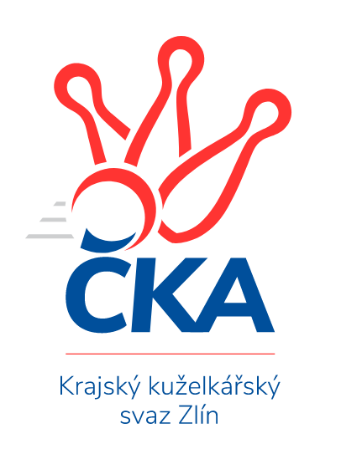 Nejlepší šestka kola - absolutněNejlepší šestka kola - absolutněNejlepší šestka kola - absolutněNejlepší šestka kola - absolutněNejlepší šestka kola - dle průměru kuželenNejlepší šestka kola - dle průměru kuželenNejlepší šestka kola - dle průměru kuželenNejlepší šestka kola - dle průměru kuželenNejlepší šestka kola - dle průměru kuželenPočetJménoNázev týmuVýkonPočetJménoNázev týmuPrůměr (%)Výkon1xLibor PekárekSlavičín A4782xLenka HaboňováKroměříž B117.684494xRoman HrančíkMachová4781xVlastimil KancnerVsetín B112.444291xPavel StruhařZlín C4764xRoman HrančíkMachová110.784784xJakub PekárekSlavičín A4721xLudmila SatinskáZubří108.544611xLudmila SatinskáZubří4612xLibor PekárekSlavičín A108.374781xZdeněk DrlíkOtrokovice B4611xMichal PetrášSlavičín B108.25460